                                                    SPEAKING FOR UNIT 1                       INTERVIEW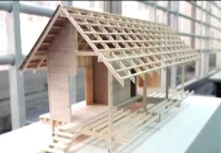 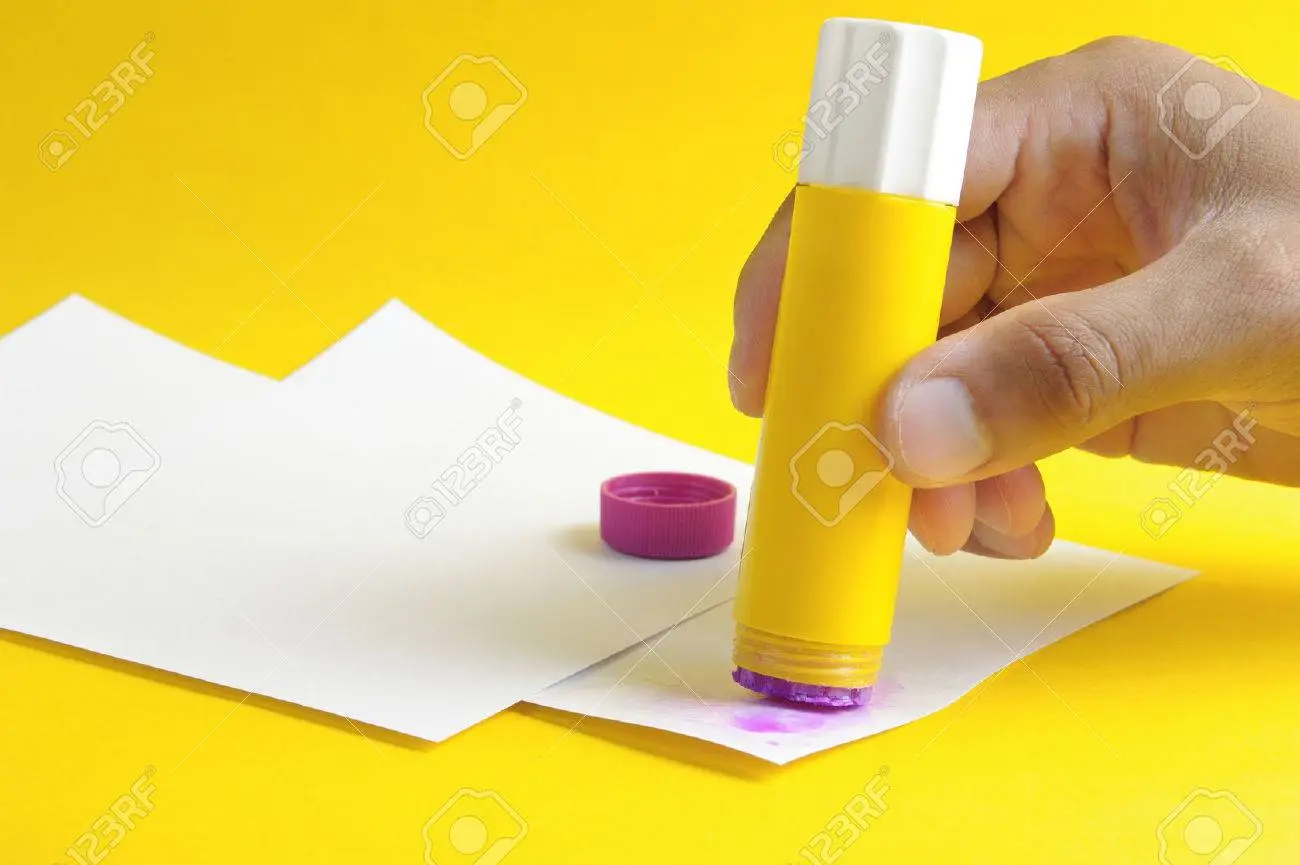 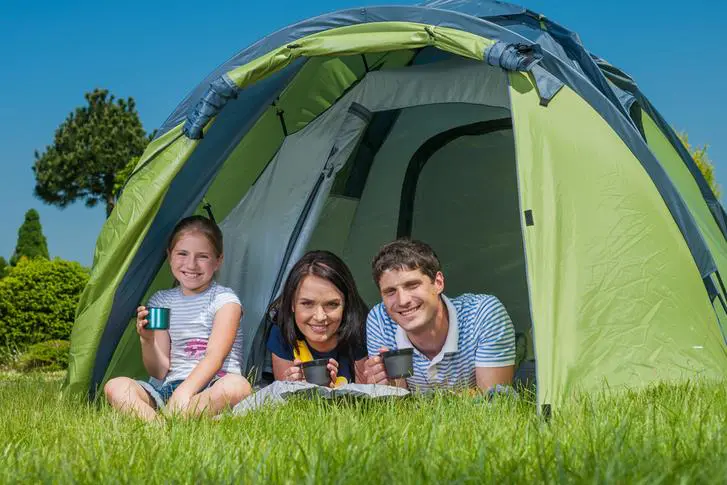 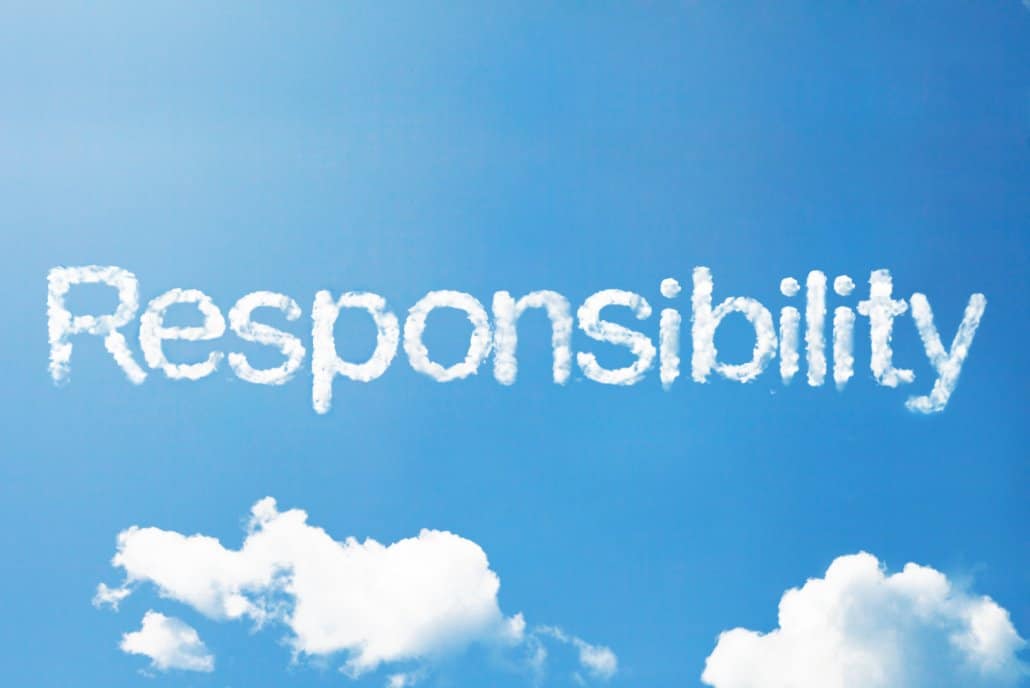 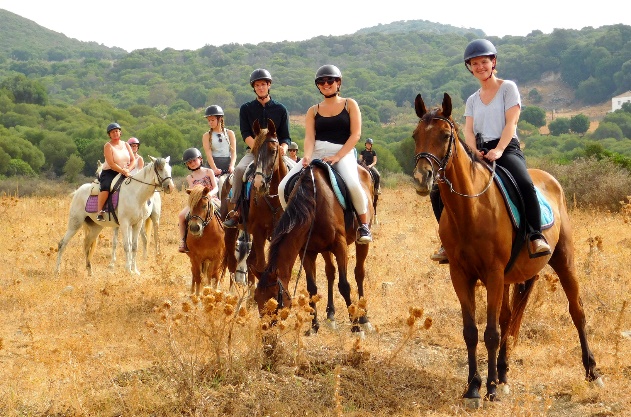 What is her/his hobby? What does/ do  (she /he/they) like doing? What does/ do  she /he/they like doing in the summer/spring?It’s an activity that helps your hands and eyes work well together. It is an activity that helps you learn about flowers, fruits, vegetables and insects. It is a noun that means ‘ the duty of taking care of something’What is her/his hobby? What does/ do  (she /he/they) like doing? What does/ do  she /he/they like doing in the summer/spring?It’s an activity that helps your hands and eyes work well together. It is an activity that helps you learn about flowers, fruits, vegetables and insects. It is a noun that means ‘ the duty of taking care of something’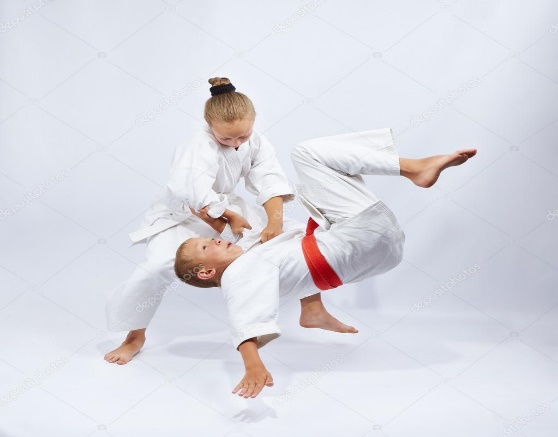 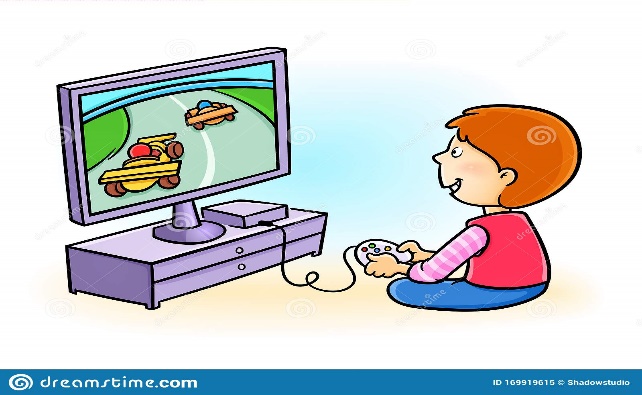 What is her/his hobby? What does/ do  (she /he/they) like doing? What does/ do  she /he/they like doing in the summer/spring?It’s an activity that helps your hands and eyes work well together. It is an activity that helps you learn about flowers, fruits, vegetables and insects. It is a noun that means ‘ the duty of taking care of something’What is her/his hobby? What does/ do  (she /he/they) like doing? What does/ do  she /he/they like doing in the summer/spring?It’s an activity that helps your hands and eyes work well together. It is an activity that helps you learn about flowers, fruits, vegetables and insects. It is a noun that means ‘ the duty of taking care of something’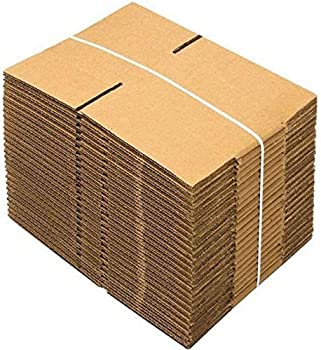 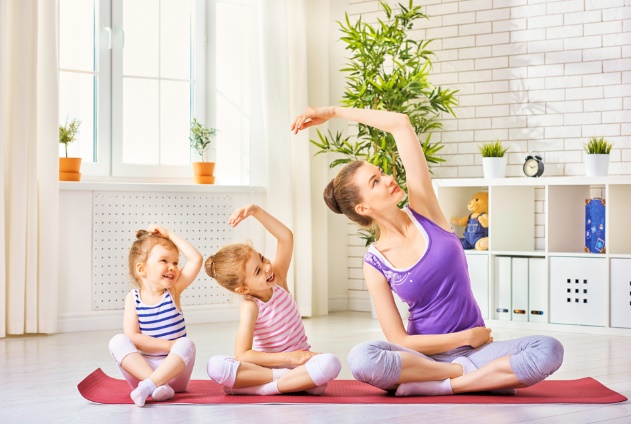 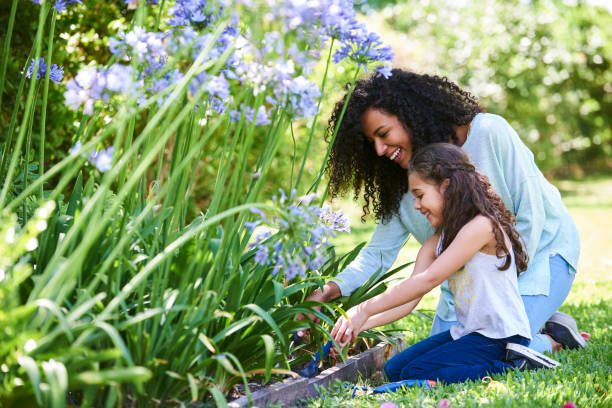 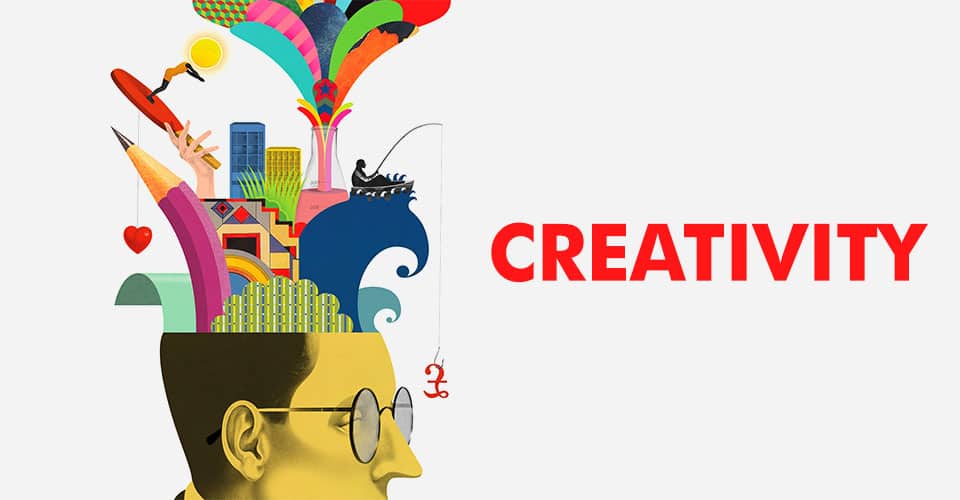 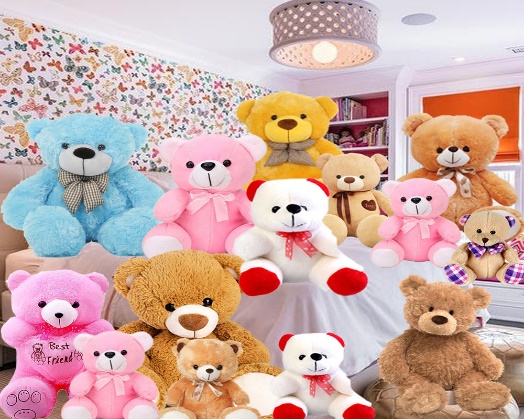 